                                                                                                      проект РЕСПУБЛИКА  КРЫМНИЖНЕГОРСКИЙ РАЙОН	НОВОГРИГОРЬЕВСКИЙ   СЕЛЬСКИЙ  СОВЕТ         __ – я  очередная сессия  1 – го  созываРЕШЕНИЕ_________   2016 года                                                      с.Новогригорьевка Об утверждении Положения о порядке                                                                                              списания муниципального имущества                                                                      (основных средств) Новогригорьевского                                                               сельского поселения.В соответствии с Федеральным законом от 06.10.2003 № 131-ФЗ «Об общих принципах организации местного самоуправления в Российской Федерации», руководствуясь Уставом муниципального образования Новогригорьевское сельское поселение Нижнегорского района Республики Крым,Новогригорьевский сельский совет  РЕШИЛ:1. Утвердить Положение о порядке списания муниципального имущества (основных средств) Новогригорьевского сельского поселения согласно приложению.2. Контроль за исполнением настоящего решения возложить на главу Новогригорьевского сельского поселения Данилина А.М.3. Настоящее решение вступает в силу после его официального обнародования и подлежит размещению на информационном стенде Новогригорьевского сельского совета и на сайте администрации Новогригорьевского сельского поселения http://novogrigor-adm91.ru/  .Приложениек решению Положение
о порядке списания муниципального имущества (основных средств) Новогригорьевского сельского поселенияНастоящее Положение о порядке списания муниципального имущества Новогригорьевского сельского поселения(далее - Положение) разработано в соответствии с Гражданским кодексом Российской Федерации; Федеральными законами от 06.10.2003 № 131-ФЗ «Об общих принципах организации местного самоуправления в Российской Федерации», от 06.12.2011 № 402-ФЗ «О бухгалтерском учете», приказами Минфина Российской Федерации от 13.10.2003 № 91н «Об утверждении Методических указаний по бухгалтерскому учету основных средств», от 30.03.2001 № 26н «Об утверждении Положения по бухгалтерскому учету «Учет основных средств» ПБУ 6/01», от 01.12.2010 № 157н «Об утверждении Единого плана счетов бухгалтерского учета для органов государственной власти (государственных органов), органов местного самоуправления, органов управления государственными внебюджетными фондами, государственных академий наук, государственных (муниципальных) учреждений и Инструкции по его применению»,Законом Республики Крым от 25 декабря 2014 г. № 51-ЗРК/2014 «О порядке списания имущества Республики Крым»,  Уставом муниципального образования Новогригорьевское сельское поселение Нижнегорского района Республики Крым.1. Общие положения1.1. Действие настоящего Положения регулирует отношения, возникающие при списании имущества Новогригорьевского сельского поселения:- закрепленное на праве хозяйственного ведения за муниципальными унитарными предприятиями;- закрепленное на праве оперативного управления за муниципальными учреждениями;- принятое к бухгалтерскому учету органами местного самоуправления Новогригорьевского сельского поселения;- учитываемое в муниципальной казне Новогригорьевского сельского поселения.К основным средствам относятся: здания, сооружения и передаточные устройства, рабочие и силовые машины и оборудование, измерительные и регулирующие приборы и устройства, вычислительная техника, транспортные средства, инструмент, производственный и хозяйственный инвентарь и принадлежности; рабочий, продуктивный и племенной скот, многолетние насаждения, внутрихозяйственные дороги и прочие соответствующие объекты.В составе основных средств учитываются также:земельные участки;объекты природопользования (вода, недра и другие природные ресурсы);капитальные вложения на коренное улучшение земель (осушительные, оросительные и другие мелиоративные работы);капитальные вложения в арендованные объекты основных средств, если в соответствии с заключенным договором аренды эти капитальные вложения являются собственностью арендатора.1.2. Действие настоящего Положения не распространяется на списание:1) имущества Новогригорьевского  сельского поселения, изъятого из оборота;2) имущества Новогригорьевского сельского поселения балансовой стоимостью до 40000 рублей;3) музейных предметов и коллекций, включенных в состав Музейного, Архивного и Библиотечного фондов.1.3. Списание имущества - комплекс действий, связанных с признанием имущества непригодным для дальнейшего использования по целевому назначению и (или) распоряжению вследствие полной или частичной утраты потребительских свойств, в том числе физического или морального износа, либо выбывшим из владения, пользования и распоряжения вследствие гибели или уничтожения, а также вследствие невозможности установления его местонахождения.1.4. Муниципальное имущество, закрепленное на праве хозяйственного ведения за муниципальными унитарными предприятиями и на праве оперативного управления за муниципальными учреждениями, а также имущество, составляющее муниципальную казну Новогригорьевского сельского поселения и находящееся на балансах хозяйствующих субъектов, списывается с их балансов по следующим основаниям:- непригодность для дальнейшего использования по целевому назначению вследствие полной или частичной утраты потребительских свойств, в том числе физического или морального износа;- выбытие из владения, пользования и распоряжения вследствие гибели или уничтожения, в том числе помимо воли владельца, а также вследствие невозможности установления его местонахождения.Списание имущества, выявленного в результате инвентаризации как недостача, осуществляется после возмещения его стоимости, кроме случаев, когда осуществить такое возмещение в соответствии с действующим законодательством невозможно.1.5. Начисленная амортизация в размере 100 процентов стоимости на имущество, которое пригодно для дальнейшей эксплуатации, не может служить основанием для списания.2. Порядок списания муниципального имущества2.1. Списанию подлежит недвижимое (включая объекты незавершенного строительства), движимое (включая особо ценное) имущество, пришедшее в негодность:1) вследствие физического или морального износа;2) из-за невозможности или нецелесообразности его восстановления (ремонта, реконструкции, модернизации);3) при авариях, стихийных бедствиях и иных чрезвычайных ситуациях;4) выбывшее из владения, пользования и распоряжения вследствие гибели или уничтожения, в том числе помимо воли владельца, а также вследствие невозможности установления его местонахождения;5) по другим причинам, препятствующим использованию имущества по целевому назначению.Истечение нормативного срока полезного использования имущества или начисление по нему 100% амортизации не является единственным основанием для его списания, если по своему техническому состоянию или после ремонта оно может быть использовано для дальнейшей эксплуатации по прямому назначению.Списание имущества, выявленного в результате инвентаризации как недостача, осуществляется после возмещения его стоимости, кроме случаев, когда осуществить такое возмещение в соответствии с действующим законодательством невозможно.До получения разрешения на списание имущества разборка, демонтаж или ликвидация имущества не допускается.2.2. Для списания объектов недвижимого имущества руководители предприятий и учреждений направляют в Администрацию Новогригорьевского сельского поселения (далее - Администрация) следующие документы:- письменное обращение с мотивированной просьбой о списании недвижимого имущества на имя главы Новогригорьевского  сельского поселения, с указанием инвентарного номера, балансовой, остаточной стоимостей, и других характеристик;- копия приказа руководителя организации о создании комиссии по списанию муниципального имущества;- акт о списании недвижимого имущества;- технический паспорт на объект недвижимости (при его наличии);- правоустанавливающий документ на земельный участок (при его наличии);- заключение (отчет) о техническом состоянии объекта недвижимого имущества специализированной организации (независимая экспертиза) о неисправимых дефектах и невозможности дальнейшей эксплуатации имущества.2.3. Для списания автотранспортных средств руководители предприятий и учреждений направляют в Администрацию следующие документы:- письменное обращение с мотивированной просьбой о списании автотранспортных средств на имя главы администрации Новогригорьевского сельского поселения, с указанием инвентарного номера, балансовой, остаточной стоимостей;- копия приказа руководителя организации о создании комиссии по списанию муниципального имущества;- акт о списании автотранспортного средства;- паспорт транспортного средства (заверенная организацией копия);- заключение (отчет) о техническом состоянии автотранспортного средства специализированной организации (независимая экспертиза) о неисправимых дефектах и невозможности дальнейшей эксплуатации имущества.2.4. Для списания сложной бытовой техники и бытовой радиоэлектронной аппаратуры руководители предприятий и учреждений направляют в Администрацию следующие документы:- письменное обращение с мотивированной просьбой о списании сложной бытовой техники и бытовой радиоэлектронной аппаратуры на имя главы администрации Новогригорьевского  сельского поселения, с указанием инвентарного номера, балансовой, остаточной стоимостей и других характеристик;- копия приказа руководителя организации о создании комиссии по списанию муниципального имущества;- акт о списании сложной бытовой техники и бытовой радиоэлектронной аппаратуры;- заключение о техническом состоянии объекта (дефектный акт) составляется специалистами специализированных организаций, оказывающих услуги по ремонту и обслуживанию соответствующего оборудования. Заключение о техническом состоянии (дефектный акт) должно содержать следующие реквизиты: дату проведения осмотра, подробное описание объекта с указанием его заводского и (или) инвентарного номера, наименование балансодержателя объекта, реквизиты организации, выдавшей техническое заключение (дефектный акт).2.5. Для списания компьютерной техники, оргтехники руководители предприятий и учреждений направляют в Администрацию следующие документы:- письменное обращение с мотивированной просьбой о списании компьютерной техники, оргтехники на имя главы администрации Новогригорьевского сельского поселения, с указанием инвентарного номера, балансовой, остаточной стоимостей и других характеристик;- копия приказа руководителя организации о создании комиссии по списанию муниципального имущества;- акты о списании компьютерной техники, оргтехники;- заключение о техническом состоянии объекта (дефектный акт) составляется специалистами специализированных организаций, оказывающих услуги по ремонту и обслуживанию соответствующего оборудования. Заключение о техническом состоянии (дефектный акт) должно содержать следующие реквизиты: дату проведения осмотра, подробное описание объекта с указанием его заводского и (или) инвентарного номера, наименование балансодержателя объекта, реквизиты организации, выдавшей техническое заключение (дефектный акт).2.6. Для списания прочих основных средств руководители предприятий и учреждений направляют в Администрацию следующие документы:- сопроводительное письмо, подписанное руководителем предприятия, учреждения;- копия приказа руководителя организации о создании комиссии по списанию муниципального имущества;- акты о списании прочих основных средств.2.7. При списании муниципального имущества признанного непригодным:2.7.1. Для определения непригодности основных средств, невозможности или нецелесообразности их восстановления (ремонта, реконструкции, модернизации), а также для оформления необходимой документации на списание в муниципальных унитарных предприятиях и учреждениях приказом руководителя создается комиссия, в состав которой входят:- руководитель муниципального предприятия, учреждения;- главный бухгалтер или его заместитель, руководитель группы бухгалтерского учета или бухгалтер по основным средствам;- лица, материально ответственные за сохранность списываемого имущества;- представитель Администрации.2.7.2. Для определения непригодности муниципального имущества, учитываемого в муниципальной казне, к дальнейшему использованию, невозможности или нецелесообразности его восстановления (ремонта, реконструкции, модернизации), а также для оформления необходимой документации на списание Администрацией создается комиссия, в состав которой входят:- глава администрации  Новогригорьевского сельского поселения;- депутат Новогригорьевского сельского поселения;- главный специалист Администрации;- специалист Администрации.2.7.3. В компетенцию комиссии входит:- осмотр предлагаемого к списанию объекта с использованием необходимой технической документации и данных бухгалтерского учета, установление непригодности объекта к восстановлению и дальнейшему использованию;- установление причин списания объекта (износ, нарушение нормальных условий эксплуатации, аварии, стихийные бедствия и другие);- выявление лиц, по вине которых произошло преждевременное выбытие основных средств из эксплуатации, внесение предложений о привлечении этих лиц к ответственности, установленной действующим законодательством РФ;- определение возможности использования отдельных узлов, деталей, материалов списываемого объекта и их оценка исходя из рыночных цен;- контроль за изъятием из списываемых основных средств годных узлов, деталей, материалов, цветных и драгоценных металлов, определение веса и сдача на соответствующий склад;- проверка акта на списание основных средств:а) для муниципальных унитарных предприятий - по унифицированным формам № ОС-4 «Акт о списании объекта основных средств (кроме автотранспортных средств)» и № ОС-4а «Акт о списании автотранспортных средств», утвержденным Постановлением Госкомстата РФ от 21.01.2003 № 7 «Об утверждении унифицированных форм первичной учетной документации по учету основных средств»;б) для муниципальных учреждений и органов местного самоуправления, а так же имущества, составляющего казну Новогригорьевского  сельского поселения - по унифицированным формам № ОС-4б «Акт о списании групп объектов основных средств» и № ОС-4а «Акт о списании автотранспортных средств», в соответствии с Постановлением Госкомстата РФ от 21.01.2003 № 7 «Об утверждении унифицированных форм первичной учетной документации по учету основных средств» и Инструкцией по бухгалтерскому учету в бюджетных учреждениях, утвержденной Приказом Минфина РФ от 01.12.2010 № 157н «Об утверждении Единого плана счетов бухгалтерского учета для органов государственной власти (государственных органов), органов местного самоуправления, органов управления государственными внебюджетными фондами, государственных академий наук, государственных (муниципальных) учреждений и Инструкции по его применению».2.7.4. При списании с бухгалтерского учета муниципальных унитарных предприятий и учреждений, органов местного самоуправления, а также при исключении из муниципальной казны основных средств, выбывших вследствие утраты (аварий, кражи, пожара, стихийного бедствия, действия непреодолимой силы), к акту о списании прилагается акт об утрате (аварии, кражи, пожара, стихийного бедствия, действия непреодолимой силы), материалы внутреннего расследования с указанием мер, принятых в отношении виновных лиц.Руководитель предприятия, учреждения обязан немедленно информировать в письменной форме Администрацию о фактах утраты имущества.2.7.5. В случаях, когда в результате проведенного расследования по определению причин преждевременного выхода из строя имущества установлены виновные лица, руководитель предприятия или учреждения обязан принять меры по привлечению виновных лиц к ответственности, предусмотренной действующим законодательством РФ. Материалы расследования, приказ руководителя о принятых мерах, соответствующий акт в количестве 2 экземпляров представляется в Администрацию.2.7.6. По результатам работы комиссии руководитель предприятия или учреждения направляет в Администрацию письменное обращение о списании муниципального имущества, акты на списание основных средств, заключение о непригодности муниципального имущества к дальнейшему использованию, невозможности или нецелесообразности его восстановления (ремонта, реконструкции, модернизации) и другие необходимые документы (предусмотренные в п.п. 2.2 и 2.3 настоящего Положения).2.7.7. Списание муниципального имущества, а также разборка, демонтаж, ликвидация (снос) без согласия Администрации, которое дается в форме постановления (распоряжения), не допускается.2.8. В случае если представленные предприятием, учреждением документы содержат недостоверную и (или) неполную информацию о предлагаемых к списанию объектах, Администрация вправе отказать в списании до приведения документов в соответствие с требованиями действующего законодательства РФ и настоящего Положения.2.9. Администрация в течение 30 дней с момента представления предприятием, учреждением, органом местного самоуправления всех необходимых документов дает согласие на списание муниципального имущества в форме постановления (распоряжения) Администрации;2.10. Руководитель муниципального унитарного предприятия, учреждения и других форм собственности, органа местного самоуправления после получения постановления (распоряжения) Администрации о списании муниципального имущества обязан:- отразить списание муниципального имущества в бухгалтерском учете;- снять с учета в соответствующих федеральных службах списанные основные средства, подлежащие учету и регистрации;- произвести демонтаж, ликвидацию списанных основных средств.При списании объекта недвижимого имущества предприятие, учреждение производит снос объекта, снятие объекта недвижимого имущества с технического учета, производит работу по исключению объекта недвижимого имущества из Единого государственного реестра прав на недвижимое имущество и сделок с ним.2.11. Ценности, поступившие от выбытия основных средств, а также расходы, связанные с выбытием основных средств, приходуются по соответствующим счетам и отражаются в бухгалтерском учете муниципального унитарного предприятия, учреждения, органа местного самоуправления в соответствии с требованиями, предусмотренными действующим законодательством РФ.Все детали, узлы и агрегаты разобранного и демонтированного имущества, пригодные для ремонта других объектов основных средств, а также материалы, полученные от ликвидации основных средств, приходуются как лом или утиль по цене возможного использования или реализации, а непригодные детали и материалы приходуются как вторичное сырье.Учет, хранение, использование и списание лома и отходов черных, цветных металлов, а также утильсырья осуществляются в порядке, установленном для первичного сырья, материалов готовой продукции.2.12. Руководитель предприятия, учреждения обязан уведомить Администрацию о выполнении постановления (распоряжения) о списании муниципального имущества и представить документы, подтверждающие ликвидацию имущества.При списании объекта недвижимости, руководитель предприятия, учреждения направляет в Администрацию акт о сносе объекта недвижимости, подтвержденный документами органов технической инвентаризации.2.13. Администрация в месячный срок с даты издания нормативного акта о списании объектов муниципального имущества осуществляет постановку в муниципальную казну высвободившихся в результате списания материалов, а также узлов, агрегатов и прочих деталей, годных для дальнейшего использования (только для имущества, составляющего муниципальную казну Новогригорьевского сельского поселения).2.14. Постановление (распоряжение) Администрации является основанием для списания объекта и исключению объекта из реестра муниципальной имущества.3. Заключительные положения3.1. В случаях нарушения настоящего Положения при списании с баланса основных средств, а также при бесхозяйственном отношении к материальным ценностям виновные в этом должностные лица привлекаются к ответственности в порядке, установленном действующим законодательством РФ.Председатель Новогригорьевского сельского совета-глава администрации Новогригорьевского сельского поселения           А.М.Данилин 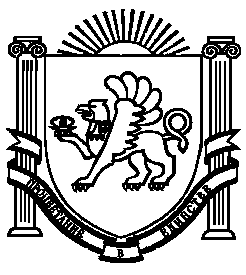 